NLC Maths and Numeracy Learning at Home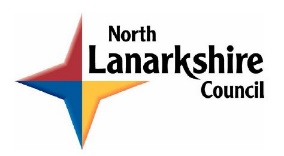 First Level: Time How long will it take?Using the table below time yourself (or get someone to help) doing some - or all – of the activities.  Repeat the activities once a day over the next 5 days and time yourself each time.  Record your time each day so you can compare the times.  How did the times change from Day 1 to Day 5?  Did you get faster?  Why do you think the times changed?A:  Jump 20 timesB:  Throw a ball in the air and catch it 10 times in a rowC:  Say the alphabet backwardsD: Hop on 1 leg 15 times without falling overE: Do 30 star jumpsF:  Make up your own activityTime TakenTime TakenTime TakenTime TakenTime TakenActivityDay 1Day 2Day 3Day 4Day 5ABCDEF